Демидова Светлана Васильевна учитель русского языка и литературы МБОУ СОШ п. Быстринск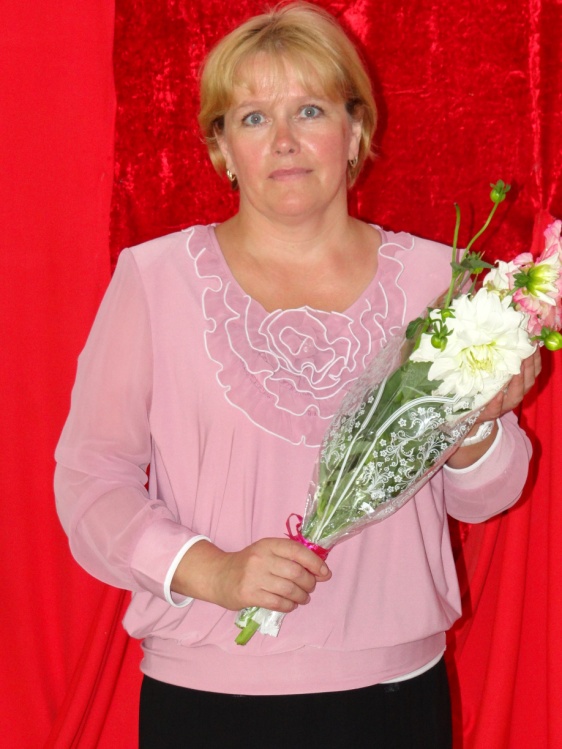 Моя педагогическая философия                                         ЭссеУ каждого из нас наступают такие моменты в жизни, когда задумываешься о смысле жизни, о её быстротечности: о значении слов, которые произносишь каждый  день. Вроде простые слова: школа, урок, ребенок, учитель. Эти слова мне очень дороги. Вот уже более  тридцати  лет  я каждое утро  спешу в свою  школу и спрашиваю себя: «Что означают эти слова для меня?»Школа – это не просто здание, где получают знания. Это нечто большее. Школа – это храм, это дом, где духовность воспитывается ежеминутно, ежесекундно. Школа – это целый мир детства с радостями и обидами,  с успехами и поражениями. Моё педагогическое мастерство выражается прежде всего в человеческой мудрости: не навреди ребёнку, сумей пощадить  его сердечко, не причини нового горя, обиды; осторожно прикасайся к ранам его души, помоги ему, защити его.Утром, встречая ребят, я внимательно всматриваюсь в их лица, в их глаза.Я думаю, что самое главное для меня – это прежде всего видеть детское горе, печаль и страдание. Я должна видеть и чувствовать детскую душу, оберегать ростки души; суметь защитить от духовой убогости, лицемерия, зла, равнодушия, лени и бескультурья.Я смогу найти путь к сердцу ребенка, стать его другом, вдохновителем и помощником. А путь к сердцу ребенка лежит через слово, через творчество, через книгу, музыку, природу. Ребенок поверит в себя, в свои силы, сумеет самораскрыться, самоопределиться. Учителю, т.е. мне, предстоит дать еще не один урок, чтобы ребёнок – нежный бутон чудного растения расцвел и озарил своим цветением все вокруг, чтобы благоухание прекрасного цветка разносилось далеко вокруг . Чтобы  он ( ребенок)  делал только добрые дела и поступки, чтобы он сумел кого-то сделать счастливым на земле, сформировался развитой личностью, чтобы любил свою землю, семью.Я думаю, что школа – это не только место, где ребенок приобретает знания, умения и навыки. А это очень важное звено в духовном становлении личности, где умение и воспитание очень тесно взаимосвязаны, и где большая роль отводится мудрому учителю, наставнику, помощнику, другу, любящему детей и свое дело. Свои раздумья я хочу закончить словами великого педагога В. А. Сухомлинского: « Дети тянутся к тому, кто сам тянется к ним, не может жить без них, находит свое счастье и наслаждение  в общении с ними…»